大同大學餐廳膳食衛生檢查結果檢查時間:111年10月21日(星期五)上午0900-1100時檢查人員:連靜慧營養師、鄭凌憶經理缺失項目: 上週(10月14日)衛生檢查缺失複查，請參閱表1。上週(10月14日)衛生檢查缺失複查和改善狀況照片，請參閱表2。本週個別餐廳缺失統計表，請參閱表3。本週個別餐廳缺失照片，請參閱表4。本週熱藏食物中心溫度檢測照片記錄，請參閱記錄表5。表1. 上週缺失統計表表2.上週檢查缺失改善照片表3.本週個別餐廳缺失統計表表4.本週檢查缺失照片5.本週熱藏食物中心溫度檢測照片記錄敬陳總務長餐廳作業場所衛生管理複檢從業人員衛生管理複檢驗收及儲存衛生管理複檢其他複檢尚志尚志自助餐/中央廚房1.架上不潔 2.放置不銹鋼盤的架上不潔3.打菜檯桌面不潔okokok調味罐外觀不潔ok尚志真元氣滷味員工體溫未紀錄ok尚志小綿羊快餐員工體溫未紀錄ok尚志壹而美尚志OA咖啡茶飲經營99早餐員工體溫未紀錄ok經營玉福滷味員工體溫未紀錄ok經營想點分裝可可粉請標示有效日期ok員工體溫未紀錄ok經營陳記員工體溫未紀錄ok經營八方雲集員工體溫未紀錄ok尚志自助餐/中央廚房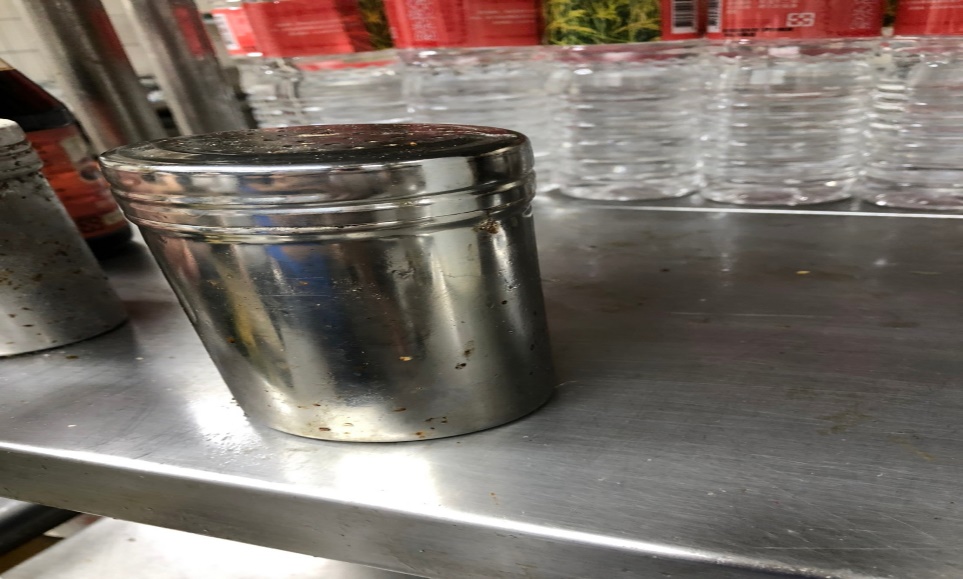 調味罐外觀不潔(已改善)尚志自助餐/中央廚房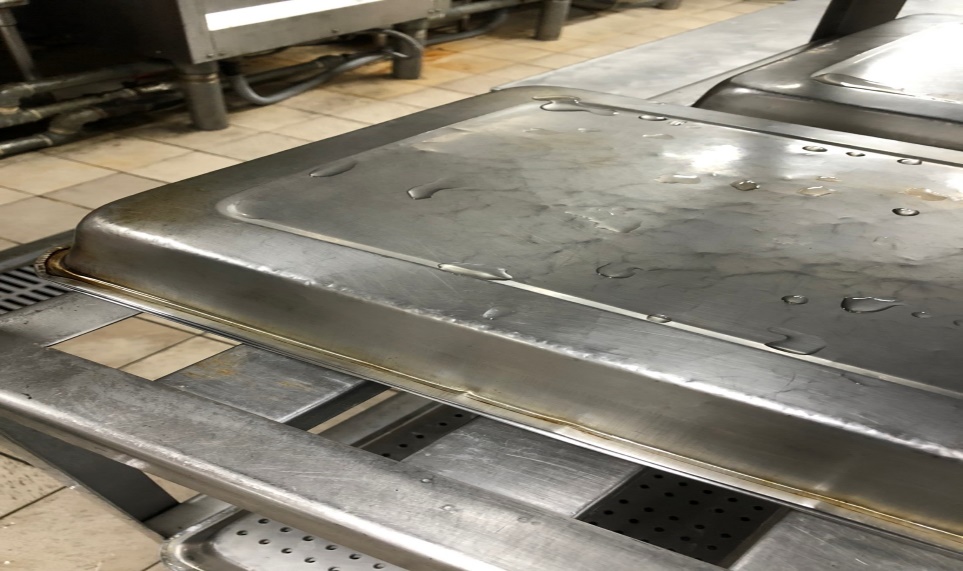 放置不銹鋼盤的架上不潔(已改善)八方雲集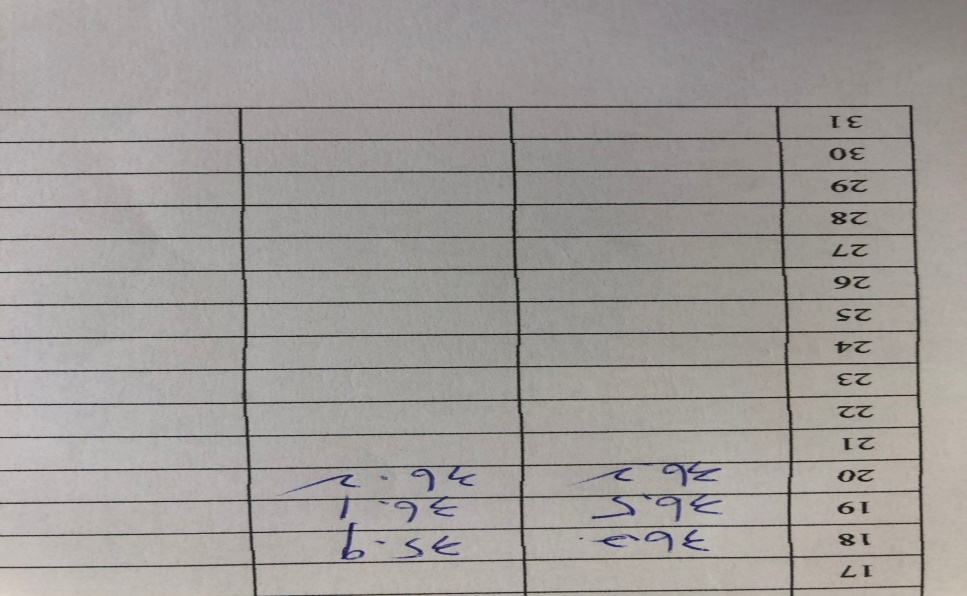 員工體溫未紀錄(已改善)想點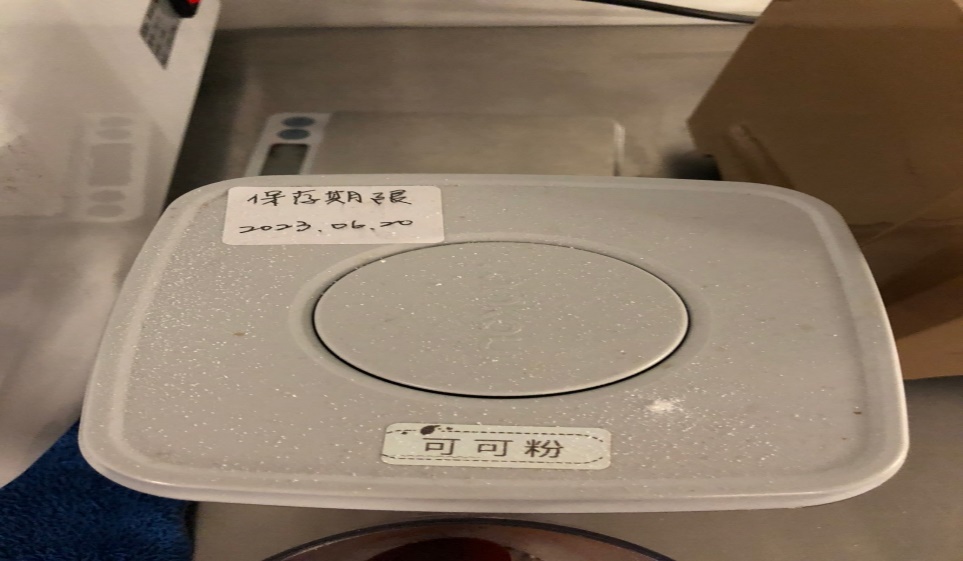 分裝可可粉請標示有效日期(已改善)餐廳作業場所衛生管理從業人員衛生管理驗收及儲存衛生管理其他尚志尚志自助餐/中央廚房花椒過期已請攤商丟棄在來米粉過期已請攤商丟棄尚志真元氣滷味尚志小綿羊快餐分裝食材請更新有效日期尚志壹而美早餐尚志OA咖啡茶飲分裝食材請標示有效日期經營99早餐經營玉福滷味經營想點養樂多過期已請攤商丟棄經營陳記咖哩鐵板經營八方雲集尚志自助餐/中央廚房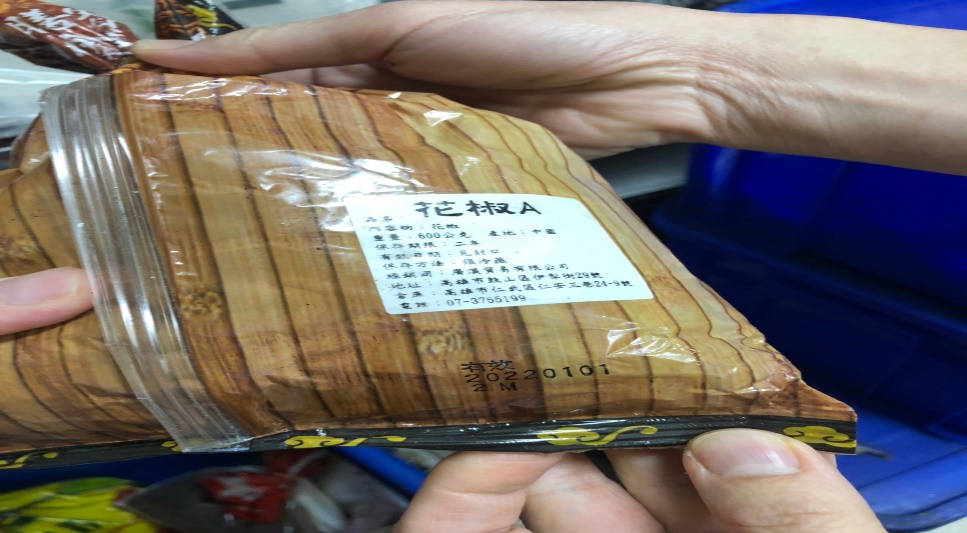 花椒過期已請攤商丟棄尚志自助餐/中央廚房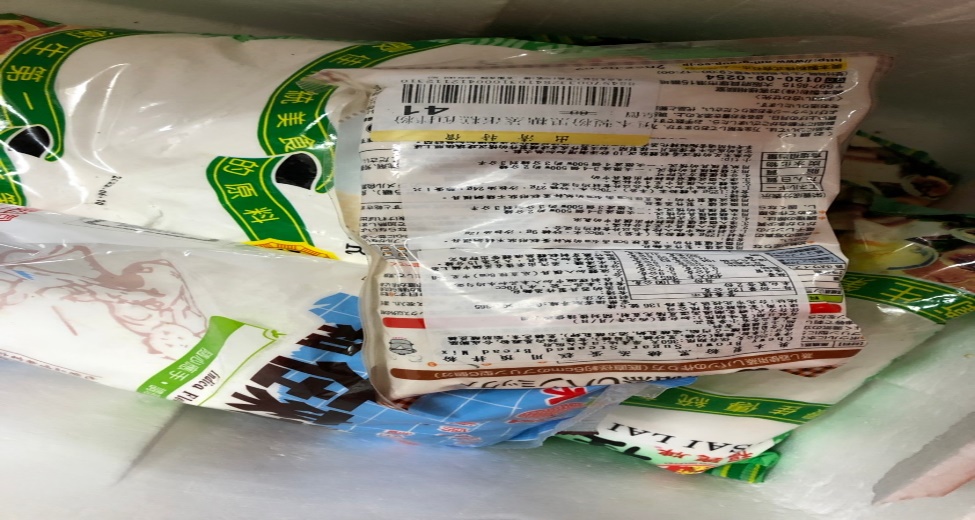 在來米粉過期已請攤商丟棄OA咖啡茶飲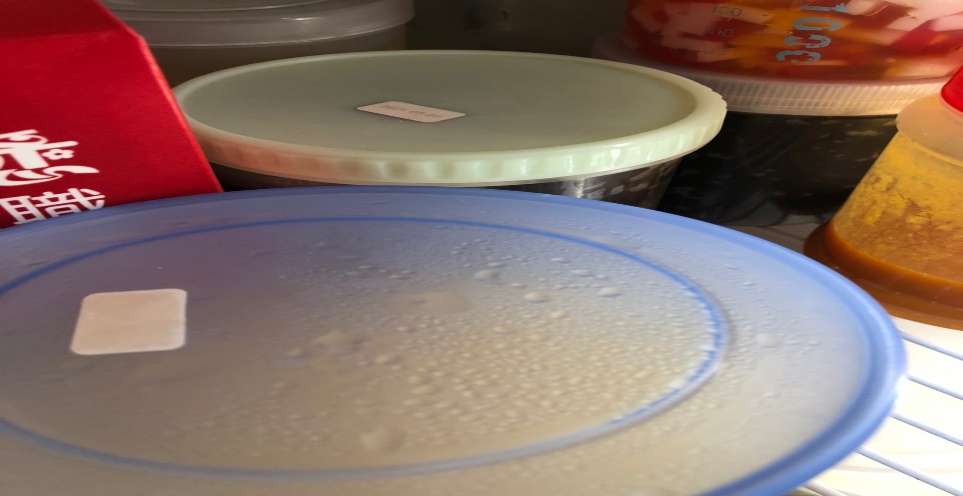 分裝食材請標示有效日期小綿羊快餐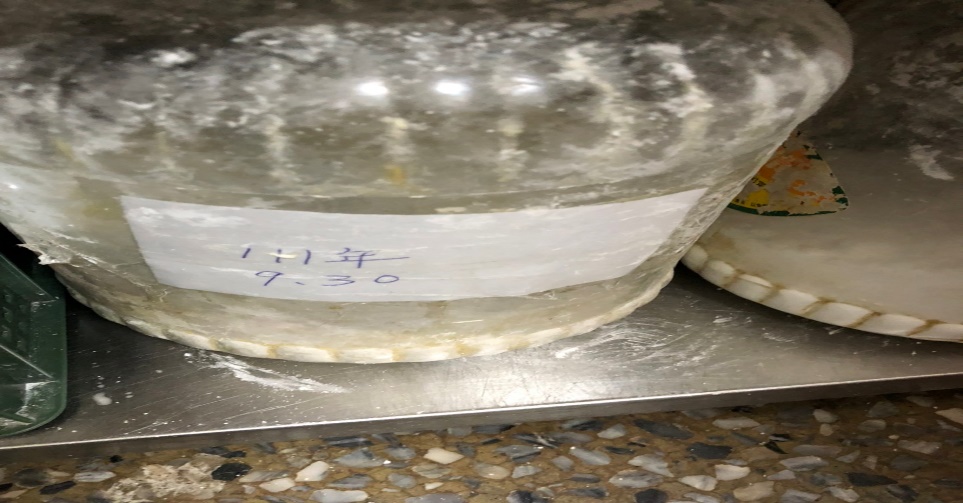 分裝食材請更新有效日期想點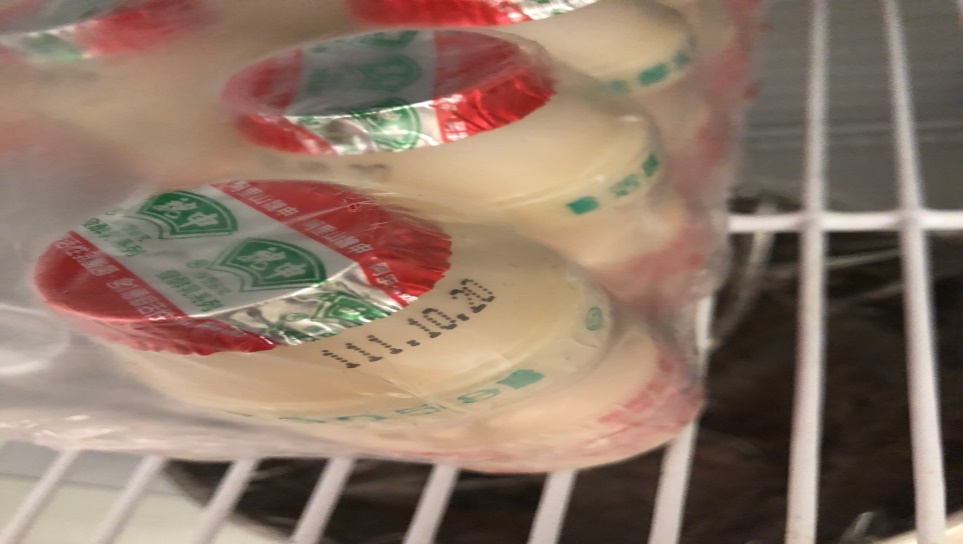 養樂多過期已請攤商丟棄餐廳/菜餚照片中心溫度尚志自助餐/中央廚房滷雞腿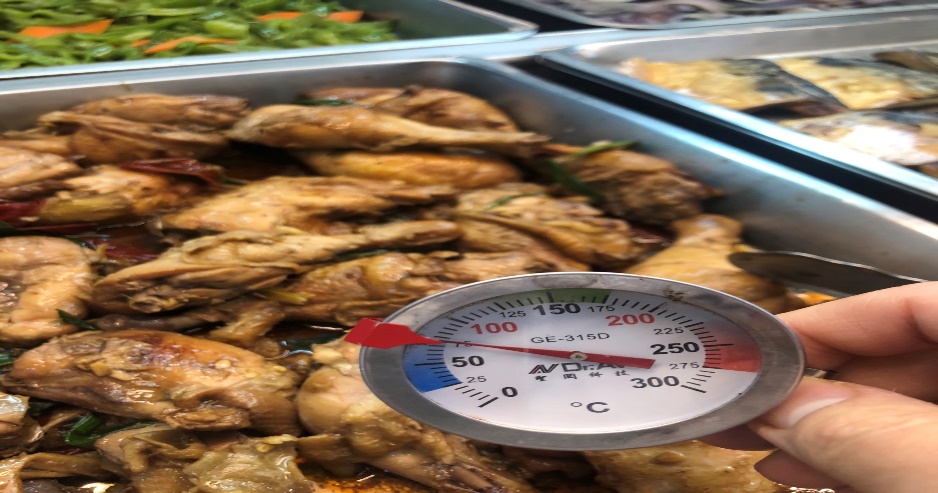 75℃ 承辦人總務處組長總務長